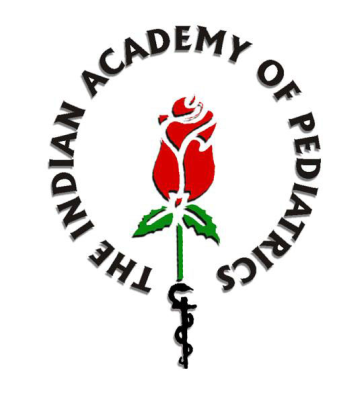 Brief activity report of IAP Advisory Committee for Vaccines & Immunization Practices (ACVIP) during 2013Background:The new committee was constituted by the IAP Executive Board in its January 2013 meeting at Kolkata by adopting a transparent, democratic process.  Applications for the post of FIVE members were invited through advertisement on official websites of IAP & IAPCOI, mass mailing through central IAP, etc.  The essential pre-requisites, strict code of conduct, self declaration on issues related to conflict of interest, and term of reference (TOR) of the committee prepared and brought in to public domain.  A total of 42 applications for the five posts were received. The final selection was made by a team comprising of Chairperson, President, HSG, and convener. The entire process was completed in lieu with the terms mentioned in the TOR. The President of the academy appointed few eminent experts in the fields related to pediatric immunization as consultants of the committee. The TOR for the consultants was added later to the original TOR for the committee. The detailed CVs of the selected members and appointed consultants shall be posted to IAP website in due course. The process of democratically constituting a sub-committee of IAP would serve as a model to be emulated by other future subcommittees of the academy. The prepared TOR, Code of conduct, self-declaration forms, etc shall be a valuable resource for the academy. (Appendix 1-4)Meetings:The sub-committee had organized two meetings during 2013:April 14, 2013 at New Delhi: the main agenda was to announce a roadmap for the future and to undertake revision of IAP Guidebook on Vaccines for the year 2012-13. (Appendix 5)August 3rd & 4th, 2013 at New Delhi: the main agenda was to revise IAP Immunization Timetable for 2013, Symposia on Evidence Based Recommendations and on safety of Pentavalent (DTwP+Hep-B+Hib) vaccines, updates on new typhoid & JE vaccines, etc. (Appendix 6) Publications:Position papers:ACVIP prepared and published IAP Position Papers on following vaccines/issues: 1-Measles control strategies in India (Indian Pediatrics, June 2013)  2- Adverse Event Following Immunization (AEFI) (Indian Pediatrics, August 2013)3-Influenza vaccination (Indian Pediatrics, September 2013)4- Pertussis vaccination (Indian Pediatrics, November 2013)Books: 1-IAP Textbook of Vaccines: released during a glittering ceremony during Golden Jubilee Celebrations at New Delhi on November 8, 2013 by Sh. Kapil Sibal, Honorary Union Cabinet Minister of Law, GoI2-IAP Guidebook on Immunization 2013: released during above ceremony at New Delhi;Miscellaneous:Appeal for participation in SIAs of 2nd dose of Measles vaccine in 14 states;Appeal for supporting ongoing SNIDs/NIDs of polio (Appendix 7)Prepared and issued a statement on the safety of pentavalent vaccine used in NIP in few states; widely published in lay media (Appendix 8 & 9)Published results of IAP KAP survey on Hib-disease & vaccines in WHO SEA Jr of Public Health, Dec 2013.Prepared a consensus draft of IAP perspectives on Measles & Rubella elimination strategies (Appendix 10)IAP Immunization Timetable 2013The new schedule was released during IAP Golden Jubilee Celebration at New Delhi on November 8, 2013; (Appendix 11)The new schedule and Immunization update published in December 2013 issue of Indian Pediatrics;Immunization cards were printed and distributed amongst membership.New Apps on IAP Immunization 2013 were developed for Android & IOS users. Android version is available online for use; I-PAD/I-Phone version shall be uploaded in a couple of days;Symposium on vaccination:ACVIP has organized a special symposium on immunization during the Golden Jubilee celebrations of the academy in New Delhi on November 8, 2013. The convener, Dr Vipin Vashishtha delivered a ppt on IAP immunization timetable 2013 and later a panel discussion which was moderated by Dr Naveen Thacker was also held. Drs T. Jacob John, Vijay N. Yewale, Panna Choudhury, and Vipin Vashishtha participated as panelists.   Representation to various meetings:Office bearers of ACVIP also participated in various important meetings related to pediatric vaccination. Some of the key meetings include the following:NTAGI: Chair, Dr CP Bansal participated in the meeting held in October 2013 in New DelhiIEAG for Polio Eradication: Convener, ACVIP participated in this meeting held in May 2013 at New Delhi.Regional Consultation on Measles & Rubella Elimination: Co-chair Dr Rohit Agarwal, Coordinator Dr Sailesh Gupta, convener Dr Vipin Vashishtha, and Dr Naveen Thacker, consultant of ACVIP participated in the meeting held in February 2013 in Kathmandu, Nepal. National AEFI sub-committee meeting: Dr Panna Choudhury participated on behalf of ACVIP in DelhiSTSC of NTAGI: New Delhi, December 17, 2013: For the first time, IAP was requested to deliver a ppt on Rubella Initiative.   World Health Summit Panel Overview: Dr Vijay Yewale, Co-chair of ACVIP participated in the meeting organized in Berlin, October 2013. He delivered a ppt on “Polio Eradication: Introducing IPV and Strengthening Routine Immunization”. Rotavirus symposium (organized by DBT, GoI): Chair, co-chairs, convener, and consultants participated in this meeting held in May 2013 in New Delhi.Pneumococcal symposium (organized by DBT, GoI): Chair, co-chairs, and consultants participated in this meeting held in May 2013 in New Delhi.EBR process:IAP ACVIP is pursuing the process of issuing recommendations on Evidence Based process. A new WG (work group) on EBR is also formed to undertake these activities. The committee is collaborating with the ICMR center at PGIMER, Chandigarh for performing reviews on various vaccines. Dr Meenu Singh is actively coordinating with ACVIP members & with new WG in this regard. Conflicts of Interest issues:IAP ACVIP is very sincerely addressing the issues pertaining to conflicts of interest. New forms with more stringent clauses are formed, self-declarations on CoI are obtained in advance before each meeting from each and every member, OBs, and consultants, the forms are scrutinized in detail by a special three-member subcommittee comprising of Drs HPS Sachdev, A.K. Patwari, and Sashi Vani, and declarations are tabulated to share with EB and other committees, if need arises.  